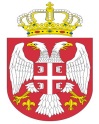  Република СрбијаАутономна Покрајина Војводина							ОПШТИНСКА УПРАВА ОПШТИНЕ ОЏАЦИ       			Одељење за урбанизам, стамбено-комуналне иимовинско-правне послове   		Број: ROP-ODZ-3821-ISAW-1/2021Заводни број: 351-66/2021-01Дана: 22.02.2021. године      О Џ А Ц ИОдељење за урбанизам, стамбено-комуналне и имовинско-правне послове, поступајући по захтеву инвеститора, Берко Ленђел Хајналке из Богојева, ул. Шумска бр. 4, поднетом преко пуномоћника Стаменковић Ненада из Оџака, Улица Лоле Рибара бр. 9, за издавање Решења о одобрењу промене намене, на основу члана 8ђ., члана 134. и члана 145. став 1. Закона о планирању и изградњи („Сл.гласник РС“,број 72/09, 81/09-испр., 24/2011, 121/2012, 42/2013- одлука УС, 50/2013- одлука УС, 98/2013-одлука УС, 132/2014, 145/14, 83/18, 31/19, 37/19 др закон и 9/20), члана 28. и 29. Правилника о поступку спровођења обједињене процедуре електронским путем („Сл.гласник РС“ 68/19), члана 81. став 1. тачка 3. Статута општине Оџаци („Сл. лист општине Оџаци“, број 2/19), члана 19. Одлуке о организацији Општинске управе општине Оџаци („Службени лист општине Оџаци“, број 20/2017) и члана 136. Закона о општем управном поступку („Службени гласник РС“, број 18/2016 и 95/18 аутентично тумачење), доноси:Р Е Ш Е Њ ЕОДОБРАВА СЕ инвеститору Берко Ленђел Хајналки из Богојева, ул. Шумска бр. 4, извођење радова на изградњи економског објекта - надстрешнице за смештај пољопривредне механизације П+0 на катастарској парцели бр. 645 к.о. Богојево, укупне површине 12386 m2. Oбјекат је категорије А, класификационе ознаке 127141.  Укупна бруто развијена грађевинска површина надземно је 596,97 m2, укупна бруто изграђена површина је 596,97 m2, укупна нето површина је 583,43 m2.Саставни део овог Решења је: Идејни пројекат израђен под бројем ИДП 246-01/2021, јануар 2021. године, од стране  Пројектног бироа „Свод“ Оџаци, одговорно лице Ненад Стаменковић, главни пројектант Ненад Стаменковић, дипл.инж.грађ., лиценца ИКС бр. 310 0578 03.Предрачунска вредност радова износи 8.752.200,00 динара.Обавезује се инвеститор да најкасније до пријаве почетка извођења радова изврши уплату доприноса за уређивање грађевинског земљишта у износу од 99.033,00 динара. Доприноси се уплаћују на жиро рачун број 840-741538843-29 с позивом на број 97 272243012975815071.Обавезује се инвеститор да најкасније осам дана пре почетка извођења радова, пријави почетак извођења радова надлежном органу. Решење о одобрењу извођења радова престаје да важи ако се не отпочне са грађењем објекта, односно извођењем радова у року од три године од дана његове правноснажности.Решење о одобрењу извођења радова престаје да важи ако се у року од пет година од дана правноснажности решења којим је издато решење, не изда употребна дозвола.Орган надлежан за доношење решења не упушта се у оцену техничке документације која чини саставни део решења, те у случају штете настале као последица примене исте, за коју се накнадно утврди да није у складу са прописима и правилима струке, за штету солидарно одговарају пројектант који је израдио и потписао техничку документацију и инвеститор радова.О б р а з л о ж е њ еИнвеститор радова, Берко Ленђел Хајналка из Богојева, ул. Шумска бр. 4, преко пуномоћника, Стаменковић Ненада из Оџака, обратио се овом органу захтевом, у форми електронског документа, за издавање Решења о одобрењу радова ближе описаних у диспозитиву овог решења.Уз захтев, подносилац захтева је доставио:Главна свеска идејног пројекта израђена под бројем ИДП 246-01/2021, јануар 2021. године, од стране  Пројектног бироа „Свод“ Оџаци, одговорно лице Стаменковић Ненад, главни пројектант Стаменковић Ненад, дипл.инж.грађ., лиценца ИКС бр. 310 0578 03, који чиниИдејни пројекат – свеска 1 – пројекат архитектуре, израђен под бројем ИДП 246-01/2021, јануар 2021. године, од стране Пројектног бироа „Свод“ Оџаци, главни пројектант Стаменковић Ненад, дипл.инж.грађ., лиценца ИКС бр. 310 0578 03;Катастарско топографски план;Сагласност носиоца права плодоуживања, Берко Марије;Препис листа непокретности број 77 к.о. Богојево;Пуномоћ- овлашћење за подношење захтева;Графички прилози техничке документације у dwg формату;Доказ о уплати републичке административне таксе и накнаде за Централну евиденцију.	Поступајући по захтеву, овај орган је извршио проверу испуњености формалних услова и утврдио да су формални услови из члана 28. Правилника о поступку спровођења обједињене процедуре електронским путем („Сл.гласник РС“, бр. 68/19) испуњени. На основу напред утврђеног, а у складу са чланом 145. Закона о планирању и изградњи („Сл.гласник РС“,број 72/09, 81/09-испр., 24/2011, 121/2012, 42/2013- одлука УС, 50/2013- одлука УС, 98/2013-одлука УС, 132/2014, 145/14, 83/18, 31/19, 37/19 др закон и 9/20), донето је решење као у диспозитиву.	ПОУКА О ПРАВНОМ ЛЕКУ: Против овог решења може се изјавити жалба у року од 8 дана од дана пријема истог, кроз Централни информациони систем за електронско поступање у оквиру обједињене процедуре, Покрајинском секретаријату за eнергетику, грађевину и саобраћај у Новом Саду, ул. Булевар Михајла Пупина број 16.  Обрадио:дипл.правник, Светлана Јовановић							             Руководилац Одељења,                                                                                 дипл.инж.грађ. Татјана Стаменковић